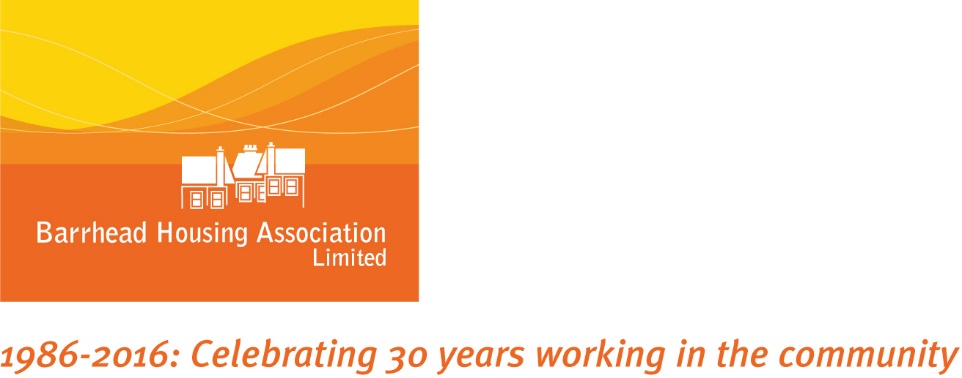 History:Last approved 2013Updated October 2019IntroductionBarrhead Housing Group seeks to employ only the best candidates for appointments approved by our Governing Board. We conduct business following the spirit and the intent of Equal Opportunities legislation and strive to maintain a diverse staff. We encourage excellence at all levels in our organisation and are not influenced by age, disability, gender reassignment, marriage & civil partnership, pregnancy & maternity, race (including colour, nationality ethnic or national origins and citizenship), religion/belief, sex and sexual orientation or any other factor irrelevant to successfully performing our jobs.This policy should be read in conjunction with the ‘Equalities and Human Rights Policy’, ‘Communications Policy’ and our Competency / Behaviour framework. This policy covers all recruitment for the Barrhead Housing Group including the subsidiary Leven Property Services.PurposeThis statement is Barrhead Housing Group’s policy for recruitment and selection, to encourage good practice and equal opportunities to which all staff are required to adhere. In the recruitment process our aims are to:Attract comprehensive applications from a sufficient number of candidates with appropriate skills, qualifications, behaviours and experience for consideration for employment with Barrhead Housing Group.Use fair and effective methods for the appointment of candidates consistent with Barrhead Housing Group’s policy on Equalities, Diversity and Human Rights.Ensure that recruitment procedures are clear and adhered to by all staff and Board members involved in any recruitment and selection processes.Develop an excellent workforce committed to the aims, values and service delivery requirements of Barrhead Housing Group.GeneralIn recruiting for newly created or vacant posts Barrhead Housing Group will ensure that it complies with legislative requirements and demonstrates best practice as an employer in relation to employment rights and equal opportunities.The Barrhead application form, and guidance and model forms and letters, provided by EVH normally on its website, will be used while implementing this policy.  Equal OpportunitiesEqual Opportunities aim to remove barriers to access and opportunity, for individuals and Barrhead Housing Group. Equal Opportunities refer to equality in recruitment, promotion, training or transfer and terms and conditions of employment. In seeking suitable candidates for new or vacant posts, we will not discriminate on any factor irrelevant to the ability to do the job. It is Barrhead Housing Group’s goal that all recruitment decisions will be based completely on the merits, behaviours and abilities of candidates alone and no other criteria will be used.  In order to achieve this, equality and diversity practices will be integrated into every stage of the recruitment and selection process.A fair recruitment process will remove barriers where possible to the employment of people from different backgrounds.  This will enable us to recruit from the widest pool of talent, potentially raising the standard of our intake and increasing the opportunity of a more diverse workforce which reflects the community we serve.  A more diverse workforce should improve the organisation’s service delivery, as it will include staff with more knowledge and experience about meeting the needs and aspirations of service users and potential service users.To highlight our commitment to promoting equality and diversity from the beginning of the employment relationship, all vacancies will be aimed at as wide a group as possible and advertisements will refer to this commitment.  Also, the advert will display logos of equality bodies that Barrhead Housing Group is affiliated with.  The information in the advert and all vacancy literature will be clear and accurate to attract the most appropriate candidates from all groups across society to allow them to decide their own suitability for the vacancy and whether they wish to proceed with applying.  We will ensure that all application forms have clear instructions for completion and are free from personal questions that are not relevant to the vacancy and that may lead to discrimination.Barrhead Housing Group will ensure that all those involved at any stage in the recruitment and selection process have received equality and diversity awareness training. This will help ensure that those involved in the recruitment process will not discriminate either knowingly or unknowingly.When a vacancy arises:Exit InterviewsA senior manager will conduct an exit interview personally with any permanent member of staff who has tendered his/her resignation. This is to identify why an individual wishes to leave, to receive insight into the role that has been performed, take account of this in the job analysis and to thank the individual for his/her contribution to the organisation.Job Analysis and AdvertisingWhen considering recruiting for any vacant post in the approved staff structure, Senior Management will conduct a job analysis. This will assess whether or not the post should be filled and how, what the adverse effects would be of not filling it and if the work could be distributed to existing staff.  Any proposal not to fill the post or change the remit should be agreed by the Staffing Sub-Group and any proposed permanent changes to the staff structure, must be referred to the Governing Board for consideration and approval. Such changes would normally follow the annual budget setting process.	If decided that the post should be filled, a suitable new or updated job description, person / behaviour specification and application form will be compiled by the appropriate senior manager and an advertisement will be composed and placed in appropriate advertising media.  For the most senior post in the organisation; the analysis, job description and person specification will be undertaken by the Governing Board, with delegated authority where appropriate to the Staffing Sub-Group and to specialist advisers.  Recruitment specialist such as EVH or Aspen, will be engaged to provide assistance, with parts or all of the recruitment process for the most senior posts. Such additional support may also be considered where there are a number of vacancies are being filled at the same time or there is major significant structural change. Barrhead HA’s Governing Board will refer to the SHR’s notifiable events guidance and policy for further instruction in such circumstances and as specified within the Business Plan and Succession Planning Policy.Permanent Recruitment It is deemed necessary to recruit another staff member or fill a vacant post permanently, the position will be advertised simultaneously; internally and externally in advertising media with a reach beyond west central Scotland, on our website and in the EVH and/or SFHA Bulletin/website, to reach the widest range of applicants. Advice should be taken to ensure that the advertisement strategy has the appropriate reach to groups who might be under-represented in the workforceAn exception to this will be in cases of restructuring or redundancy where it may be necessary to appoint candidates into posts without advertising the vacancy.Internal Recruitment         All existing staff will be notified of permanent and long term temporary vacancies, including if on sick leave, or maternity leave and will be eligible to apply.Temporary RecruitmentShort-term appointments of less than a year e.g. during maternity leave, may be advertised internally and filled by internal secondments, where appropriate to do so, or by candidates engaged from suitable employment agencies. Temporary posts in excess of a year should be advertised internally and externally simultaneously.For very short term posts of a few weeks, internal advertising will not normally happen and suitable employment agencies will be used to provide a candidate.Temporary recruitment is delegated to the Chief Executive and Directors to determine, provided there is sufficient funding contained within the staff budget heading. If not, a report will be made to the Staffing Sub-Group or full Governing Board (if quicker) for additional resources.Recruitment Information to CandidatesAll candidates will receive a pack containing a job description, person / behaviour specification, summary statement of conditions, appropriate information about the Group, an application form, fair processing notice for GDPR and equal opportunities monitoring form.Successful candidates to new and vacant posts will be selected on merit through shortlisting, testing and interview in accordance with the person specification and our standard shortlisting and interview assessment forms.The Recruitment Panel & Shortlisting10.1	A recruitment panel, preferably of three individuals, will be established for each recruitment exercise according to the vacancy to be filled:Chief Executive		Governing Board, including the Chair, 					 and advisor/sSenior Manager		Staffing Sub-Group and Chief ExecutiveAll other posts		Director, Corporate Services Manager, and one other staff member if at the appropriate level above the grade advertised10.2	Only individuals who have received recruitment and selection training will be able to participate in a recruitment panel.10.3	The panel will agree the job description, person / behaviour specification, application form and advertising approach.  The same people will shortlist and interview.  The panel must include one member with skills or experience closely related to the vacant post. If this is not possible, the panel should appoint an independent advisor to assist them. 10.4	Sections of the application forms which identify the applicants and their personal details, including equal opportunities monitoring forms, will be removed from the forms prior to circulation to the panel for shortlisting. 10.5	Essential criteria will be applied in the first instance to shortlist candidates. Candidates who do not fully match all the essential criteria will not be called to interview. Candidates who identify themselves as disabled and who meet the essential requirements should always be invited to interview. Candidates who do not possess all the desirable criteria may still be called to interview. In a large response, desirable criteria will be applied to reduce fairly the number of candidates called for interview.10.6	Each panel member must complete a shortlisting assessment for each applicant. If a member recognises a candidate who is known to them sufficiently for this to be a conflict of interest, they should declare this interest and exclude themselves from the decision to shortlist and from the panel if the person is to be interviewed.11.7	Candidates invited to interview and unsuccessful candidates will be informed simultaneously of the result of their applications. Unsuccessful candidates may be offered the opportunity for feedback on their applications.Modern Apprenticeships Candidates for modern apprenticeships will be required to submit application documents, which will be fairly shortlisted. Successful shortlisted individuals will be invited to attend an interview and the most suitable individual/s will be selected.Ex-Offenders We will comply with the Code, the 1997 and 2007 Acts regarding the treatment of individuals who are subject to Disclosure Scotland checks. We undertake not to discriminate unfairly against the subject of a disclosure on the basis of conviction or other information revealed. We will provide a copy of this policy and the Code to anyone who asks to see it. The Code of Practice (“the Code”) is published by Scottish Ministers under section 122 of Part V of The Police Act 1997 (“the 1997 Act”). The Code identifies obligations which registered bodies, counter signatories and other recipients of disclosure information issued under the 1997 Act and the Protection of Vulnerable Groups (Scotland) Act 2007 (“the 2007 Act”).  We are committed to equality of opportunity, to following practices, and to providing a service which is free from unfair and unlawful discrimination. We will ensure that no applicant or member of staff is subject to less favourable treatment on the grounds of offending background. We will actively promote the right mix of talent, skills and potential and welcome applications from a wide range of candidates, including those with criminal records. The selection of candidates for interview will be based on skills, qualifications and experience. Disclosure Scotland / PVGWe will undertake the relevant check where this is considered proportionate and relevant to the particular position or type of regulated work. This will be based on a thorough risk assessment of the position or work and having considered the relevant legislation which determines whether or not a Standard or Enhanced Disclosure under the 1997 Act or a Scheme Record under the 2007 Act is applicable. Where a disclosure application or request is deemed necessary, individuals will be made aware that the position or work will be subject to a Disclosure / PVG check and that the nature of the position or work entitles us to ask about spent and unspent convictions. We undertake to discuss any matter revealed in a certificate issued under the 1997 Act or a Scheme Record issued under the 2007 Act with the subject of that disclosure before a decision is made. We will ensure that all those who are involved in the decision making process have been suitably trained to identify and assess the relevance and circumstances of disclosure information. We also ensure that they have received appropriate guidance and training about providing work for ex-offenders. Having a criminal record will not necessarily debar anyone from working with us.ReferencesReferences will normally be sought after a conditional offer of employment has been accepted.  These may be sought after final interview and before an offer with the candidate's agreement.  Two reference requests will be made to the most recent or current employer/academic/voluntary/good character referee contacts, who must not be related to the candidate. If a referee happens to be a panel member, e.g. a former employer, the candidate will be asked to provide an alternative referee.  Interviews & Testing16.1 The interviewing panel, preferably three individuals, will whenever possible have the same membership as the shortlisting panel and only individuals who have received interviewing skills training will be able to participate.16.2 All shortlisted candidates will be offered an interview, at which the same questions, based on the job description and person specification, will be asked in the same order to all candidates. 16.3 The process may also include suitable tests and presentations. Interviews will be typically of 30-60 minutes’ duration depending on the nature of the post, mostly to Officer level. Posts which are more senior will be subject to presentations, suitable tests and one/two stage interviews as required.16.4 Any additional information which has been provided by Barrhead Housing Group to an interviewee at their request will be made available to all other candidates invited to interview.Assessment17.1 Panel members must complete interview assessment documentation, based on evidence for each candidate. Barrhead Housing Group’s policy on Equalities and Human Rights will apply to all matters of assessment in recruitment and selection. 17.2 Where candidates are judged to be equal, or if the panel wishes to explore some criteria in more depth, they may be called back for a second interview. Panel members must state and document justifiable reasons for the rejection of each unsuccessful interviewee. Job Offer18.1 Once the panel has made a decision, a conditional offer will be issued to the successful candidate subject to the receipt of satisfactory references, original qualification certificates, proof of eligibility to work in the EU and a satisfactory PVG membership/Disclosure Scotland check where appropriate.  The conditional offer can be verbal and followed up in writing.18.2 Appointment will normally be made at the beginning of the relevant salary scale; otherwise, an appointment will be made on a suitable salary position paying due consideration to a candidate’s skills, experience and present and future circumstances. Such placements will be approved by the Chief Executive.18.3 The terms of a written contract of employment will be confirmed and issued once the aforementioned conditions have been satisfied. A probationary period of 3 months will apply to all posts within our subsidiary.18.4 If the conditional job offer is declined, and if agreed by the interview panel, the second highest scoring suitable candidate may be offered the post.18.5 Once the conditional job offer has been accepted interview outcome notification should be issued to unsuccessful interviewees. It is the intention of Barrhead Housing Group where possible, to inform candidates of the outcome of the interview as quickly as possible and within a few days of the interview having taken place.Feedback to IntervieweesAll interviewees will be advised of the outcome of their interviews typically by telephone/email or letter and constructive feedback on their performance can also be made available to them, if they desire, by telephone. Interview ExpensesReasonable travel expenses will be reimbursed to candidates. Any reasonable interview travel expenses paid to candidates for new or vacant posts will be in accordance with Barrhead Housing Group’s expenses and finance policies and procedures.Equal Opportunities MonitoringAs part of Barrhead Housing Group’s recruitment process, equal opportunities monitoring will be undertaken and reported at least annually to the Staffing Committee.Records 22.1 Application forms and recruitment documentation for unsuccessful candidates must be stored confidentially in accordance with the Retention Policy contained for GDPR and the Storage and Safe Handling of Disclosure Checks Retention Policy for Disclosure Scotland and PVG Scheme records.22.2 The successful candidate’s recruitment documentation should be made into a personnel file and retained in accordance with the GDPR Fair Processing Notice.22.3 All personal data will be recorded, stored and retained for the purposes of Freedom of Information Regulations and internal policies and procedures and guidance from Nov 2019.InductionWe will welcome a new post holder by providing induction training in line with our Induction procedure.  This will be organised before the start date of the new post holder by their line manager. This will help to convey our aims, objectives, policies and procedures thereby encouraging the individual to settle, stay and make a valuable contribution to the Group. Failure to RecruitShould the recruitment and selection approach fail to recruit a suitable candidate, reasons for this should be identified and considered, appropriate alterations made and recruitment should be rerun where appropriate to do so.ComplaintsIf a complaint is received about any stage of the recruitment and selection process it should be resolved promptly and verbally where appropriate to do so. If the complainant wishes to further pursue the matter they should be advised to put the complaint into writing and address it to the Chief Executive who will investigate the matter and respond.Policy on :Recruitment and Selection Barrhead Housing GroupCompliant with SHR’s Governance framework:Compliant with good practiceCompliant with Equal Opportunities :Commitment within policy; regular training required. Takes account of EDHR Action PlanRelationship with other policiesJob Outlines and person specifications. Competency / behavior FrameworkDate for Approval  :Date for review :Oct 2019Oct 2022Responsible Officer :Chief Executive